DAFTAR PUSTAKABuku:Adi Rianto, Metodelogi Penelitian Sosial dan Hukum, Jakarta: Granit, 2004Ahmadi Abu, Psikologi Sosial, Jakarta: Rineka Cipta, 1991Alpandie Imansyah, Didaktik Metode Bimbingan  Umum, Surabaya: Usaha Nasional, 1984Amin M. Mashur, Metode Dakwah Islamiyah, Yogyakarta: Sumbangsih, 1980Arifin M., Pokok-Pokok Pikiran Bimbingan Dan Penyuluhan Agama, Jakarta: Bulan Bintang, 1978________., Pokok-Pokok Bimbingan Dan Penyuluhan Agama, Surabaya: Usaha Nasional, 1983Arikonto Suharsimi, Prosedur Penelitian Suatu Pendekatan Praktek, Jakarta: Rineka Cipta, 2002Bungin M. Burhan, Penelitian Kualitatif, Jakarta: Kencana, 2008Daradjat Zakiah,  Ilmu Jiwa Agama, Jakarta : Bulan Bintang. 1998Departemen Agama Republik Indonesia, Al-Qur’an Dan Terjemahnya, Bandung: PT. Syâmil Cipta Media, 2004Departemen Bimbingan  dan Kebudayaan Republik Indonesia, Kamus Besar Bahasa Indonesia Edisi Kedua, Jakarta: Balai Pustaka, 1994Djumhur I & Surya Muhamad, Bimbingan Dan Penyuluhan di Sekolah, Bandung: CV. Ilmu, 1975Faqih Ainur Rahim, Bimbingan dan Konseling Dalam Islam, Yogyakarta: UII Press, 2001Gunarsa Singgih D., Konseling Dan Psikoterapi, Jakarta: Gunung Mulia, 1992Hafi Ansyari, Dasar-Dasar Ilmu Jiwa Agama, Surabaya: Usaha Nasional, 1991Hadi Muhammad, M.HI., Problematika Zakat Profesi & Solusinya, Yogyakarta: Pustaka Pelajar, 2010Ishomuddin, Sosiologi Gama, Jakarta: Ghalia Indonesia, 2002Insawan Husain, Metode Studi Islam Multi Pendekatan dan Model, Kendari: SG, 2007Jalaluddin, Psikologis Agama: Edisi Revisi 2004, (Jakarta: PT. Raja Grafindo Persada, 2004), hal. 231Koentjaraningrat, Pengantar Ilmu Antropologi, Jakarta : Rineka Cipta, 1990Mubarok Achmad. Psikologi Dakwah, Jakarta: Pustaka Firdaus, 2002Musnawar Tohari, Dasar-Dasar Konseptual Bimbingan Dan Konseling Islami, Yogyakarta: UII Press, 1994Mahfudz Shalahuddin, Pengantar Psikologi Umum, Surabaya: PT: Bina Ilmu, 1986Mamudji Soejono dan Sri, Penelitian Hukum Normatif, Jakarta; Raja Grafindo Persada, 2006Moleong Lexy J., Metodologi Penelitian Kualitatif, Bandung: Remaja Rosdakarya, 1998Med M. Arifin, Pedoman Pelaksanaan Bimbingan Dan Penyuluhan Agama, Jakarta: Bulan Bintang, 1978Prayitno, dan Erman Amti, Dasar-Dasar Bimbingan Dan Konseling: Edisi Revisi, Jakarta: PT. Rineka Cipta, 1999Razak Nasrudin, Dienul Islam, Bandung: PT. Al-Maarif, 1996Sartono M. Umar, Bimbingan Dan Penyuluhan, Bandung: CV. Pustaka Setia, 1998Setiadi Elly M., dkk., Ilmu Sosial Budaya Dasar, Jakarta: Kencana, 2006Shihab M. Quraish, Membumikan al-Qur’an: Fungsi Dan Pelaksanaan Wahyu Dalam Kehidupan Masyarakat, Bandung: PT. Mizan Pustaka, 2007Sugiono, Memahami Penelitian Kualitatif, Bandung: Alfabeta, 2005Sunggono Bambang, Metodologi Penelitian Hukum, Jakarta: Raja Grafindo Persada, 1997Tjondronegoro, Sediono MP., Ranah Kajian Sosiologi Pedesaan, Jakarta: Departemen Komunikasi Pengembangan Masyarakat Institute Bogor, 2008Umam Khoirul & Aminudin A. Achyar, Bimbingan dan Penyuluhan, Bandung: CV. Pustaka Setia, 1998Usman Husaini Dan Akbar Purnomo Setiady, Metodologi Penelitian Sosiologi, Jakarta: Bumi Aksara, 1996Wolf Eric R., Petani, Suatu Tinjauan Antropologis, Jakarta: Rajawali, 1993Zuhdi Masjfuk, Studi Islam II, Jakarta: CV. Rajawali, 1988,Badriyatul ‘Ulya, Bimbingan Agama Islam Bagi Narapidana Anak di LPA Blitar, Skripsi Mahasiswa Program Studi Bimbingan Konseling Islam Fakultas Dakwah UIN Sunan Kalijaga Yogyakarta Tahun 2010Dwi Rahayu, Upaya Guru Agama Islam Dalam Pembinaan Perilaku Beragama Siswa di MAN 3 Malang, Skripsi Mahasiswa Program Studi Bimbingan  Agama Islam Fakultas Bimbingan  Agama Islam UIN Maulana Malik Ibrahim Malang Tahun 2010Solia Munce Muzir, Relasi Mode Produksi Dengan Keberagamaan Masyarakat Petani, Skripsi Mahasiswa Program Studi Sosiologi Agama Fakultas Ushuluddin UIN Sunan Kalijaga Yogyakarta Tahun 2009Internet:http://id.wikipedia.org/wiki/Penelitian_lapangan. diakses pada tanggal 16 september 2012KATA PENGANTAR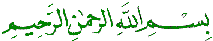 ﺃﻠﺤﻤﺪ ﻠﻠﮫ ﺮﺐﺃﻠﻌﺎ ﻠﻣﯿﻦ ﺍﻠﺻﻼﺓ ﻮﺍﻠﺴﻼﻢ ﻋﻠﻰ ﺷﺮﻒﺍ  ﻷ ﻨﺒﻳﺎﺀ ﻮﺍﻠﻤﺮﺳﻠﻳﻦ  ﻮﻋﻠﻰﺍﻠﻪ ﻮﺍﺼﺤﺎﺒﻪ ﺍﺠﻤﻌﻳﻦ		Puji dan syukur kehadirat Allah swt. senantiasa penulis haturkan atas karunia-Nya yang telah melimpahkan segala rahmat dan hidayah-Nya kepada penulis sehingga dapat menyelesaikan penulisan skripsi ini, semoga dapat bernilai ibadah disisin-Nya Begitu pula shalawat serta salam senantiasa dihaturkan kepada Nabi Besar Muhammad saw, keluarga dan sahabat serta ummatnya sampai akhir zaman, penulis juga mengucapkan rasa terima kasih kepada bapak Mansur, S. Ag, M. Pd dan Hasan Basri,S.Ag. M.Pd.I masing-masing selaku Pembimbing I dan Pembimbing II Oleh karena itu sepantasnyalah penulis mengucapkan terima kasih yang setulus-tulusnya kepada :Ayah dan Ibunda tercinta yang jasanya sungguh besar dan tidak akan pernah terbalaskan, serta Istri dan anak tercinta atas segala bantuan dan do’anya bagi penulis selama mengikuti studi pada Sekolah Tinggi Agama Islam Negeri (STAIN) Sultan Qaimuddin Kendari.Bapak Dr. H. Nur Alim, M. Pd selaku Ketua Sekolah Tinggi Agama Islam Negeri (STAIN) Sultan Qaimuddin Kendari, yang telah memberikan kesempatan menuntut ilmuBapak Ahmad Sukardi, S. Sos.I, M. Sos.I selaku Ketua Jurusan Dakwah  Sekolah Tinggi Agama Islam Negeri (STAIN) Sultan Qaimuddin Kendari.Kepada Istri dan anak tercinta yang telah tabah dan sabar dalam menunggu serta memberikan dukungan sehingga penulis dapat menyelesaikan bimbingan   Kepada semua pihak yang telah turut membantu penulis dalam penyelesaian studi, yang tidak dapat disebutkan satu persatu.Akhirnya hanya kepada Allah swt. penulis memberikan pujian yang setinggi-tingginya dan memohon ampun yang sedalam-dalamnya atas segala kekhilafan baik yang dilakukan dengan sengaja maupun tidak sengaja. Semoga penulis tetap bersama golongan orang-orang yang mendapat hidayahnya. Amin Yaa Rabbal Alamin.Kendari, 11 Oktober 2013PenulisSIGIT SUJADAHNIM.08030102003ABSTRAKSIGIT SUJADAH, NIM: 08030102003. Judul Skripsi, Pelaksanaan Bimbingan Islam Terhadap Pembinaan Perilaku Beragama Masyarakat Petani Di Desa Ambololi, Kecamatan Konda, Kabupaten Konawe Selatan. Dibimbing Oleh Mansur, S.Ag, M.Pd Dan Hasan Basri,S.Ag. M.Pd.I	Skripsi ini mengkaji mengenai bimbingan agama Islam dalam membentuk sikap yang sesuai tuntunan ajaran agama Islam, bagi para petani  di Desa Ambololi  Kecamatan Konda. Fokus permasalahan (1). Bagaimana Pelaksanaan bimbingan Islam terhadap pembinaan perilaku beragama masyarakat petani di Desa Ambololi Kecamatan. Konda Kabupaten. Konawe Selatan? (2). Apa saja Faktor Pendukung dan Penghambat Pelakasanaan Bimbingan Islam terhadap pembinaan perilaku beragama masyarakat petani di Desa Ambololi Kecamatan. Konda Kabupaten. Konawe Selatan? (3) Bagaimana solusi Penyuluh dan Tokoh Agama dalam mengatasi hambatan terhadap pelaksanaan pembinaan perilaku beragama masyarakat petani di Desa Ambololi Kecamatan. Konda Kabupaten. Konawe Selatan? Dengan melalui jenis penelitian kualitatif deskriptif dan tujuan penelitian	Dalam skripsi ini, penulis menggunakan metode pengumpulan data yaitu observasi (pengamatan) yakni pengumpulan data dengan cara mengadakan pengamatan langsung dan seksama terhadap obyek yang diteliti, interview (wawancara) yakni pengumpulan data dengan cara mengadakan Tanya jawab secara langsung  dengan informan yang mengetahui keadaan masalah penelitian ini dan dokumentasi yakni pengumpulan data dengan melalui pencatatan terhadap data atau arsip-arsip maupun dokumen yang dibutuhkan dalam penelitian ini.	Temuan penelitian ini menunjukkan bahwa pelaksanaan bimbingan Islam sangat penting bagi para  petani  yang ikut dan aktiv dalam setiap kegiatan majelis taklim, sehingga bimbingan  Islam dapat menjadi pedoman secara keseluruhan dalam memenuhi segala kebutuhan keluarganya, artinya bimbingan  Islam menjadi salah satu yang berPelaksanaan sebagai filter dalam kehidupan ini, dengan bimbingan Islam juga dapat memberikan perubahan perilaku yang baik bagi para petani , sebab jika melihat kondisi masyarakat terutama para petani  terkesan mengabaikan keluarganya dan hanya aktiv mencari nafkah dan mengejar pendapatn semata, maka dengan bimbingan Islam perilaku para petani  sesuai dengan tuntunan ajaran agama Islam dapat memberikan sesuatu yang positif bagi lingkungan keluarganya serta  dapat menjamin hidup mereka tersebutDAFTAR INFORMAN PENELITIANTAFTAR TABELTABEL:Tabel Jumlah Penduduk Penganut Beragama................................................. 51 Tabel Latar Belakang Pendidikan Masyarakat........................................................ 52Tabel Lapangan Pekerjaan Masyarakat Desa Ambolloli............................... 52Tabel Jumlah Fasilitas Desa..................................................................................... 53No Nama Informan Tanggal WawancaraTanda Tangan1H. Abd Haris13, 19/10/20132Sainuddin14/10/20133Hj. Yuni Sartika18, 19/10/20134Muh Ramli18/10/20135Arfah 23/10/20136Tukiran 22/10/20137Salma 22/10/2013, 3/10/20138Abu Thalib23/10/20139Nursia Saluddin24/10/201310Darsia25/10/201311Latodi 22/10/201312Nursia 26/10/201313Salimiati 27/10/201314Rasmi Dahuhu20/10/201315Nur Abidin29/10/201316Rini 25/10/201317Rosdiana 26/10/201318Rosnawati 26/10/201319Hayati 27/10/201320Rosmiati Hayati28 /10/ 2013.21Kamaria30 //10/201322Naria,1 /9/ 201323Sarnawia,2 /9/ 201324Liana2 /9/ 201325Sipatu4 /9/ 201326Nursia Saluddin5 /9/ 201327Udani6 /9/ 201328Ati Ruslani7 /9/ 2013